Chip back potential is the level which bulk silicon is maintained by on-chip connection, or it is the level to which the chip back must be connected when specifically stated below. If no potential is given the chip back should be isolated.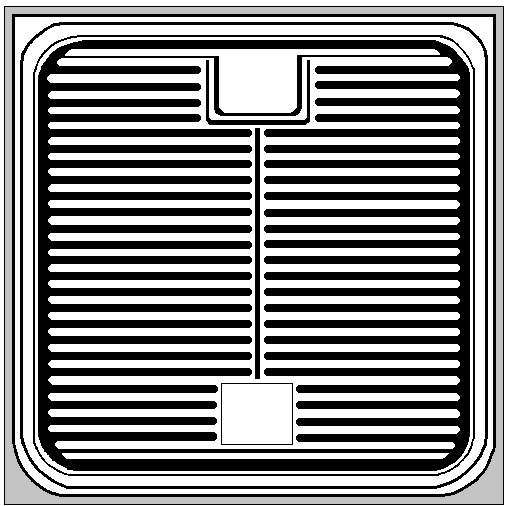 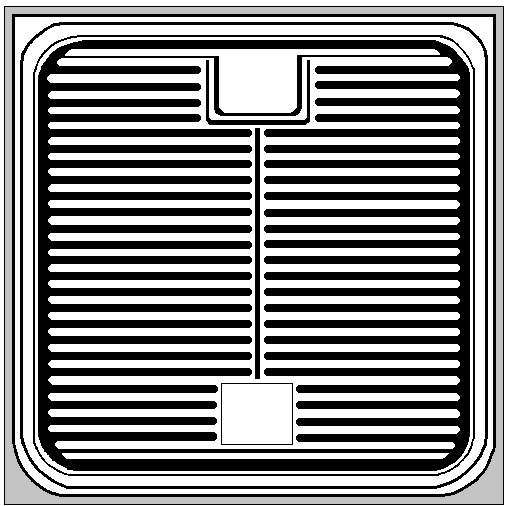 Chip back is DrainTop Material: AlBackside Material: AuBond Pad Size: .005” X .005” Backside Potential: DrainGeometry: G17APPROVED BY:DK 			DIE SIZE .042” X .042”  	                  DATE:  8/25/21 MFG: ZETEX			          THICKNESS:	.010”	                            P/N:ZVP2120DG 10.1.2Rev B, 7/19/02